KUPNÍ SMLOUVA č. 2020-03318uzavřená dle § 2079 a násl. zák. č. 89/2012 Sb., občanského zákoníku, mezi těmito smluvními stranami:I. Základní ustanoveníPředmět koupě – zemědělský stroj (dále jen jako „předmět koupě“ nebo „stroj“)Kupní cena Způsob úhrady a splatnost kupní cenyII. Předmět smlouvyProdávající se touto smlouvou zavazuje, že kupujícímu odevzdá předmět koupě, včetně jeho vybavení, příslušenství a související dokumentace, a umožní mu nabýt vlastnické právo k němu, a kupující se zavazuje předmět koupě převzít a zaplatit prodávajícímu kupní cenu. Prodávající se zavazuje odborné proškolení obsluhy stroje. III. Kupní cena a způsob její úhradyKupující zaplatí kupní cenou jednorázovou platbou. Den předání stroje kupujícímu je datem poskytnutí zdanitelného plnění.Kupující se stává vlastníkem předmětu koupě okamžitě po převzetí. Nebezpečí škody na předmětu koupě na kupujícího přechází okamžikem jeho převzetí.Smluvní strany se dohodly, že místem plnění bude Zemský hřebčinec Tlumačov s.p.o., Dolní 115, 763 62 Tlumačov. Náklady spojené s odevzdáním Předmětu koupě v místě plnění nese Prodávající. IV.  Práva a povinnosti smluvních stranProdávající se zavazuje včas oznámit kupujícímu přesný čas předání předmětu koupě. Předání a převzetí předmětu koupě bude potvrzeno smluvními stranami v předávacím protokolu.Kupující je povinen na písemnou výzvu prodávajícího předmět koupě převzít. Jestliže kupující předmět koupě nepřevezme ani na opětovnou výzvu prodávajícího, dostává se do prodlení a přechází na něj nebezpečí vzniku škody na předmětu koupě. Bude-li kupující v prodlení s převzetím předmětu koupě po dobu delší než 5 dní, uhradí kupující prodávajícímu smluvní pokutu ve výši 10 % kupní ceny. Smluvní strany vylučují použití § 2050 občanského zákoníku; vedle práva na smluvní pokutu má prodávající právo na plnou náhradu škody vzniklé v důsledku prodlení kupujícího s převzetím předmětu koupě. Kupující je povinen seznámit se se všemi doklady vztahujícími se ke stroji (a jeho provozu) a seznámit se se způsobem jeho užívání.V případě prodlení s úhradou kupní ceny je kupující povinen uhradit prodávajícímu smluvní úrok z prodlení ve výši 0,05 % z dlužné částky denně až do úplného uhrazení.V případě prodlení kupujícího s úhradou kupní ceny delšího než 10 dnů je prodávající oprávněn požadovat po kupujícím smluvní pokutu ve výši 10 % kupní ceny. Smluvní strany vylučují použití § 2050 občanského zákoníku; vedle práva na smluvní pokutu má prodávající právo na plnou náhradu škody vzniklé v důsledku prodlení kupujícího s úhradou kupní ceny delšího než 10 dnů.Prodávající je oprávněn od této smlouvy odstoupit v případě:a) prodlení kupujícího s převzetím předmětu koupě po dobu delší než 5 dní od náhradního termínu převzetí stanoveného opětovnou výzvou prodávajícího k převzetí,b) prodlení kupujícího s úhradou kupní ceny po dobu delší než 10 dní.	Odstoupení je účinné okamžikem jeho doručení kupujícímu. Odstoupením se smlouva ruší od počátku a smluvní strany jsou povinny si vrátit dosud poskytnutá plnění. Odstoupením nejsou dotčeny vzniklé nároky na úhradu úroku z prodlení, smluvní pokuty nebo náhrady škody.V případě nadměrného opotřebení předmětu koupě vráceného prodávajícímu v důsledku odstoupení od smlouvy uhradí kupující prodávajícímu toto nadměrné opotřebení. V případě, že se smluvní strany na jeho výši nedohodnou, určí prodávající soudního znalce ze seznamu znalců vedeného Krajským soudem v Brně a vybraný soudní znalec určí výši nadměrného opotřebení znaleckým posudkem. Náklady na vyhotovení znaleckého posudku nese kupující. V.  Záruční podmínkyProdávající zajistí servisní služby od zavolání do 48 hodin. Prodávající zajistí příjezd mechanika na místo uvedeném Kupujícím. Prodávající se zavazuje zajistit dostupnost náhradních dílů do týdne od objednání. Prodávající poskytuje na předmět koupě záruku za jakost v délce 24 měsíců. Záruční doba začíná běžet od předání stroje kupujícímu.VI.  Společná a závěrečná ustanoveníSmluvní strany se dohodly, že právní úprava smlouvy obsažená v občanském zákoníku se na právní vztahy vyplývající z této smlouvy vztahuje v rozsahu, v němž nejsou výslovně upraveny. Doručování písemností mezi stranami bude probíhat vždy na adresu uvedenou v obchodním rejstříku, přičemž strany se zavazují, že se budou vzájemně písemně informovat o podstatných změnách zápisu, jako je změna obchodní firmy nebo sídla společnosti. V případě zaslání písemnosti doporučeným podpisem prostřednictvím poskytovatele poštovních služeb Česká pošta s.p. se smluvní strany dohodly, že takováto písemnost se považuje za doručenou nejpozději pátým dnem od odeslání na adresu sídla smluvní strany.Smluvní strany prohlašují, že jim není známo, že by byli úpadci ani dlužníky, vůči nimž je vedeno insolvenční či exekuční řízení, nebo že by zahájení takového řízení vůči nim hrozilo. V případě, že nastane taková skutečnost, je taková smluvní strana povinna neprodleně o tom vyrozumět druhou smluvní stranu, která je oprávněna v takovém případě od této smlouvy odstoupit.Za účelem plnění práv a povinností vyplývajících z této smlouvy nebo z příslušných právních předpisů a za účelem ochrany oprávněných zájmů smluvních stran si smluvní strany vzájemně poskytly potřebné identifikační a kontaktní údaje, které zpracovávají v souladu s právními předpisy. Tyto údaje jsou zpracovávány zejména pro účely uzavření a ukončení této smlouvy, poskytování sjednaného plnění dle smlouvy a uplatňování práv ze smlouvy. Více informací o zpracování osobních údajů prováděného ze strany prodávajícího, včetně práv z toho vyplývajících pro kupujícího, je k dispozici na webových stránkách prodávajícího www.agrotechnicmoravia.cz v dokumentu „Informace o zpracování osobních údajů“.Smluvní strany prohlašují, že jsou podnikateli a tuto smlouvu uzavírají při své podnikatelské činnosti. Smluvní strany vylučují použití ustanovení § 1793, § 1799 a § 1800 občanského zákoníku.Smluvní strany vylučují použití právních domněnek uvedených v ustanovení § 1949 odst. 1 a § 1950 občanského zákoníku.Jestliže se ukáže určité ustanovení smlouvy neplatným nebo neúčinným, nečiní to neplatnou nebo neúčinnou celou smlouvu, ale pouze takové ustanovení. V takovém případě se smluvní strany zavazují neúčinné a neplatné ustanovení nahradit novým ustanovením, které je svým účelem a hospodářským významem co nejbližší ustanovení této smlouvy, jež má být nahrazeno.Tato smlouva je sepsána ve čtyřech stejnopisech, z nichž každá ze stran obdrží po jednom. Každý stejnopis má platnost originálu.Tuto smlouvu lze měnit pouze na základě dohody, formou písemných vzestupně číslovaných oboustranně podepsaných dodatků, pod sankcí neplatnosti. Tuto smlouvu není možné vypovědět s výjimkou možnosti odstoupení od smlouvy z důvodů v této smlouvě výslovně uvedených.Smluvní strany prohlašují, že se podrobně seznámily s textem smlouvy, který je úplným a přesným vyjádřením jejich pravé, svobodné a vážně míněné vůle, na důkaz čehož níže připojují své podpisy.Kupní smlouva bude uveřejněna v registru smluv. Smlouva je platná dnem podpisu smluvních stran a nabývá účinnosti uveřejněním v registru smluv. Smluvní strany souhlasí se zveřejněním Smlouvy a metadat v registru smluv. Smluvní strany prohlašují, že nepovažují žádné ustanovení Smlouvy za obchodní tajemství.Olomouc 9. 6. 2020prodávající:							kupující:…………………………………						…………………………………AGROTECHNIC MORAVIA a.s.					ING. DAVID OLEJNÍČEKxxxx													…………………………………				AGROTECHNIC MORAVIA a.s.				xxxxx											Příloha kupní smlouvy č. 1: Vlastnosti a výbava:Vertikálně nesený 					ANO7 – 8 disků 						ANO – 8 diskůPracovní záběr: 3 – 3,5m 				ANO – 3,11 mOtáčky vývodové hřídele 540 – 1000 m-1 		ANO – 1000 m-1Pro traktor 130 kW 					ANONa středové uchycení lišty 				ANOSpecifikace stroje: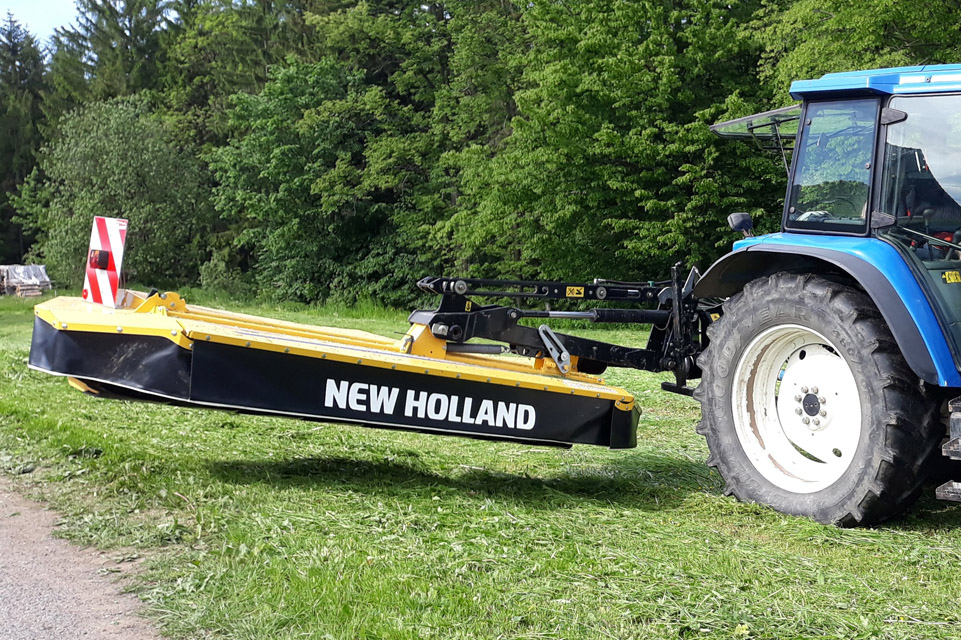 Foto ilustrační.Obchodní firma:AGROTECHNIC MORAVIA a.s.Sídlo:Lipenská 1120/47, 779 00 Olomouc – Hodolany IČO:27839834DIČ:CZ27839834Zápis v OR: 	   Krajský soud v Ostravě, sp. zn. B 10060Bankovní spojení:xxxxxxxZastoupená:Xxxxxxxxxxxx(dále jen jako „prodávající“)(dále jen jako „prodávající“)aaObchodní firma / jméno:Zemský hřebčinec Tlumačov s.p.o.Sídlo:Dolní 115, 763 62 TlumačovIČO:71294571DIČ:CZ71294571Zápis v OR:331 - Příspěvková organizaceZastoupená:xxxxx(dále jen jako „kupující“)(dále jen jako „kupující“)počet-1-tovární značkaNEW HOLLANDmodel, typDiscCutter 320RZ-VIN-TP č.-vybavenídle přílohy kupní smlouvy č.1příslušenstvídle přílohy kupní smlouvy č.1související dokumentaceNávod k obsluzekupní cena bez DPHDPHkupní cena celkem219.900,- Kč46.179,- Kč266.079,- Kčzpůsob úhradyčástka v Kčsplatnostzáloha 0ke dni uzavření smlouvydoplatek / jednorázová platba266.079,- Kč30 dnů (od vystavení faktury)Termín dodání strojedo 19. 06. 2020Místo dodáníDolní 115, TlumačovModelDISCCUTTER 320Pracovní záběr (m)3,11OdlehčeníHydropneumatické Vari-FloatŠířka řádku (m)2,6Počet disků / nožů8/16Potřebný výkon traktoru (kW/HP)50/68Hydraulická přípojka2x jednočinný, 1x dvojčinnýOtáčky vývodové hřídele (Ot./min.)1000Kategorie připojeníIIITransportní výška ve svislé poloze (m)3,99Hmotnost (kg)860Easy Lift, nastavení zdvihu na souvrati•